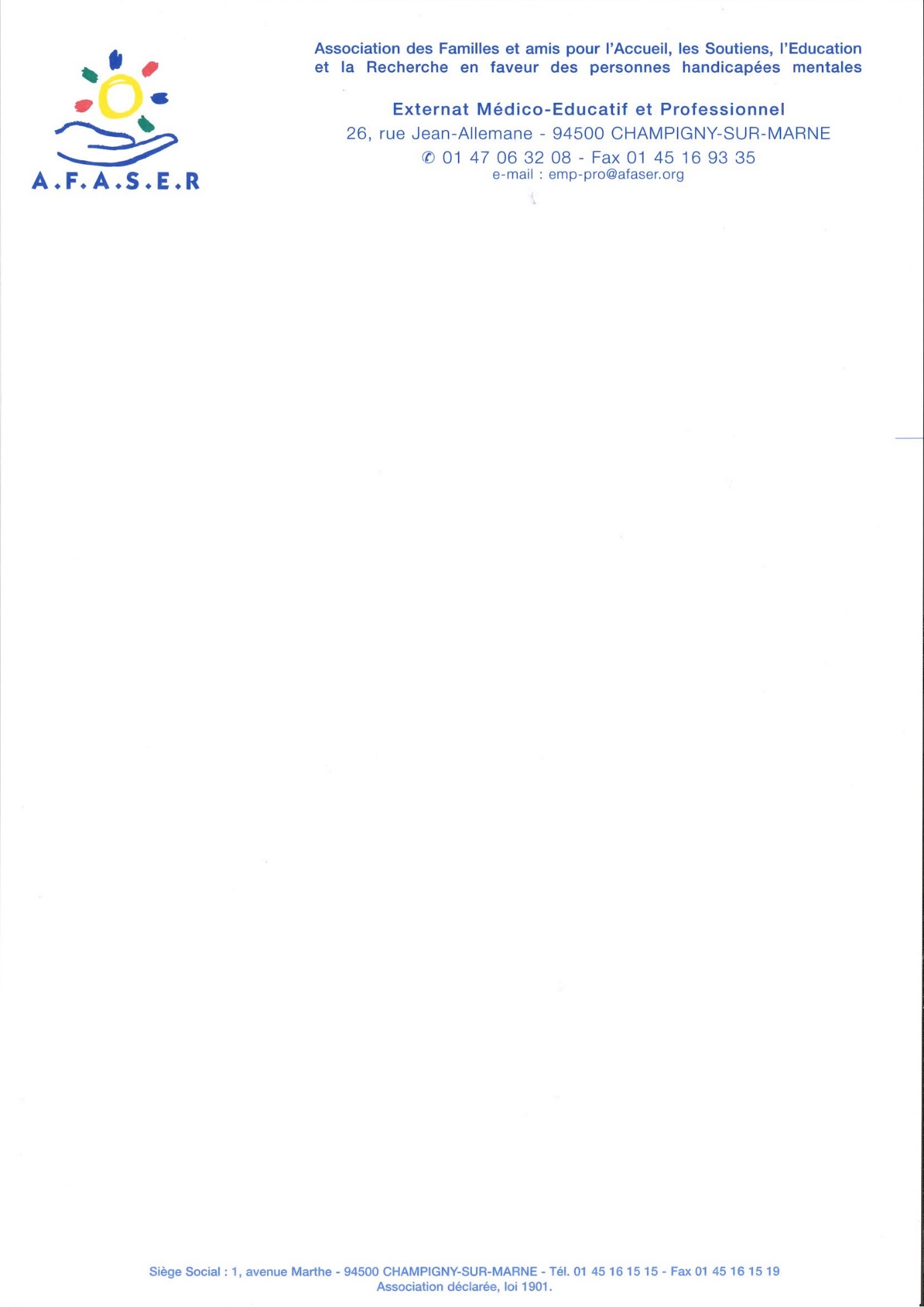 FICHE TRANSPORT Arc en CielUne copie de cette fiche sera donnée au chauffeurNOM DE L’ENFANT : …………………………………		Prénom : ………………………………ADRESSE DE RESIDENCE DE L’ENFANT : ………………………………………………………… ……………………………………………………………………………………………………………….Nous soussignés, représentants légaux de l’enfant susnommé, autorisons les personnes majeures suivantes (nourrice, famille…) à venir le chercher à l’arrêt du minibus :Pour tout changement, même temporaire, l’établissement doit être prévenu. Vous voudrez bien remplir un nouveau document que vous pouvez réclamer au Secrétariat de l’E.M.E. en précisant la durée. L’enfant ne sera remis à aucune personne autre que celles désignées, sinon il sera ramené à l’établissement où vous (ou une personne habilitée sur présentation de sa pièce d’identité) devrez impérativement venir le récupérer.Signature : NUMEROS DE TELEPHONENUMEROS DE TELEPHONEReprésentant légal :père      mère      autre Téléphone Domicile :   …………………………Téléphone Portable :   ………………………….Téléphone Travail :   ……………………………Représentant légal :père      mère      autre Téléphone Domicile :   …………………………Téléphone Portable :   ………………………….Téléphone Travail :   ……………………………NOMAGEADRESSEN° Téléphone